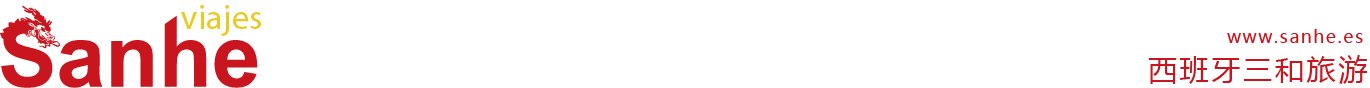 （南欧热情）7天循环线行程单行程安排费用说明其他说明产品编号zw1697726105Jy出发地全国联运目的地行程天数7去程交通汽车返程交通汽车参考航班无无无无无产品亮点无无无无无产品介绍第一天第一天第一天第一天第一天D1D1行程详情马德里 - 萨拉戈萨早上起程前往游览西班牙首都马德里。比利斯喷泉、米约广场、西班牙广场、西班牙大皇宫等景点名胜，皇宫是西班牙王室鼎盛时之建筑，金碧辉煌且美轮美奂，呈现出昔日帝国神圣的馀晖；而代表著西班牙中心点的“零公里”是一块不大不小的小正方形磁砖，就安放在太阳门的行人道上。而太阳门广场商店林立，遍佈百货公司，是选购西班牙特色皮革产品、服饰及各种纪念品的好去处；下午告别马德里前往蕯拉戈莎。抵达后直往圣柱广场, 广场上圣柱圣母圣殿主教堂, 为巴洛克风格, 建于1681年至1872年间, 它供奉圣柱圣母, 被教宗称之为“西班牙人民的母亲”, 被誉为历史上第一座圣母院; 广场上餐厅咖啡厅林立, 团友可于此自由享用晚餐。用餐早餐：自理     午餐：自理     晚餐：自理   住宿住宿：萨拉戈莎或邻近城市D2D2行程详情萨拉戈萨 -  巴塞罗那早上起程前往西班牙著名海岸城市巴塞隆拿，抵步后游览热情迷人的巴塞隆拿，景点包括 : 哥伦布纪念塔及蓝布拉斯大道，继往巴塞隆拿最有代表性的圣家教堂参观，此教堂乃有“建筑诗人”之称的建筑奇才高迪的旷世杰作；随后游览鲁营球场外观拍照留念及购买纪念品。游毕转赴蒙朱伊克山丘上的奥林匹克运动会场参观，1992年奥林匹克运动会曾在此举行，从山丘上更可俯瞰市区全景。馀下时间到繁华热闹的加泰隆尼广场自由活动，晚餐后返回酒店。用餐早餐：酒店早餐     午餐：自理     晚餐：自理   住宿住宿：巴塞罗纳或邻近城市D3D3行程详情巴塞罗那 - 瓦伦西亚 - 阿利坎特早上起程沿海岸线前往西班牙第三大城市瓦伦西亚，历史上瓦伦西亚一直充当西班牙通往地中海的门户，是商业、文化的集中地；瓦伦西亚四射的光芒，吸引阿拉伯人频繁进出，为瓦伦西亚注入文化交流及经贸改革的刺激，也令瓦伦西亚享有其他城市不曾拥有的繁荣及光彩。今日的瓦伦西亚虽已退却光环，但仍是商贸展览会举办的重要城市，此处全年有各种展览会举行。抵步后游览旧市内的市政广场、古城门及瓦伦西亚大教堂，教堂入口的三座大门，就透露了大教堂历经沧桑，但最引人注目的，是南翼礼拜堂所收藏的玛瑙杯，这个杯子传说正是耶稣最后晚餐所使用的圣杯。最后前往艺术科学城拍照，游毕，朝白色海岸海滩渡假城市阿利坎特进发。用餐早餐：酒店早餐     午餐：自理     晚餐：自理   住宿住宿：阿利坎特或邻近城市D4D4行程详情阿利坎特- 格拉纳达早上起程前往安达鲁西亚省高原上的名城格拉那达，这是㇐座历史名城，曾先后被西哥特人、阿拉伯人统治过，更是阿拉伯摩尔皇朝在伊比利亚半岛统治800年之最后据点，十五世纪费南廸国王成功将阿拉伯人驱逐，完成统一西班牙大业，留下了多种文明和文化的遗迹，抵步后， 于摩尔人在“黄金时代”所遗留下之产物“阿尔罕布拉宫”（又称红宫）外拍照留念。 之后前往格拉那达市中心及旧城区游览，精緻细腻的建筑、清新脱俗的格调，美得令人讚赏。 游毕前往“自费集体活动”白色山城米哈斯，盛开鲜花的纯白小镇米哈斯拥有十分悦目的房屋，白牆配上红瓦，整个镇子沿著坡度平缓的山麓展开，纯洁的无暇白色景观。用餐早餐：酒店早餐     午餐：自理     晚餐：自理   住宿住宿：格拉那达或邻近都市D5D5行程详情格拉纳达 - 塞维利亚早上“自费集体活动”起程前往西班牙斗牛士的故乡龙达小镇，龙达有著西班牙最古老的斗牛场，曾见证过那个时代斗士们的爱恨情仇； 龙达，在它如今看似平静的表情下，依旧安放著最浓烈的西班牙风情，以浪漫宁静的白屋，居于这让人望而却步的悬崖之上，已是最佳明证。 游览后我们继续前往安达鲁西亚地区的灵魂都市塞维利亚，此城曾是回教皇朝的首都、安达鲁西亚文化的守护天使、佛朗明哥舞蹈的发源地，又是作家笔下小说《卡门》故事的发生地及西班牙的第四大都市。 抵步后游览建于十六世纪的大教堂，堂内皇室专用礼拜堂，安葬著中世纪多个国王的陵寝； 在主礼祭坛旁是哥伦布的陵墓，为表扬这位伟大航海家发现新大陆的功劳； 游罢造访曾经是回教宫殿及西班牙王朝的宫殿之一的阿卡萨城堡，此宫殿于1987年被联合国列入世界文化遗产，这座建筑经历回教及天主教王朝，前后的巧妙配搭形成世上最複杂及美丽建筑之一，随后漫步圣十字区、黄金塔及玛利亚路易莎公园，此处是1992年世界愽览会所在地， 西班牙广场精雕细琢的瓷画细说昔日西班牙的历史及风采。用餐早餐：酒店早餐     午餐：自理     晚餐：自理   住宿住宿∶塞维利亚或邻近都市D6D6行程详情塞维利亚 - 里斯本早上起程前往葡萄牙首府里斯本，预计下午首先抵达欧洲的天涯海角“大石角”，此地位处欧洲大陆最西端，团友除了感受茫茫大西洋的浩瀚气势外，还可购买纪念证书，证明曾经踏足欧洲西端尽头，极具纪念价值。游毕转赴里斯本游览市内名胜贝伦古塔、象徵葡萄牙为昔日开启航海时代的先驱及对发现新大陆的热情的航海家纪念碑、之后前往杰若尼莫修道院，一窥十六世纪葡萄牙海权极盛时期所遗留下之曼奴尔式建筑外观，游罢送往里马露茜广场及庞布广场一带自由活动，团友若有兴趣可于百年老饼店品嚐正宗葡式蛋挞。用餐早餐：酒店早餐     午餐：自理     晚餐：自理   住宿住宿︰里斯本或邻近城市D7D7行程详情里斯本 - 托莱多 -  马德里早上起程前往马德里，下午途经托莱多古城游览，在太加斯河及坚固的城墙围绕下，托莱多记录了西班牙的历史与文化，西班牙全盛时期皆建都于此，漫步在这古迹密布的城市，俯瞰亚卡沙尔城堡，参观结构宏伟的大教堂，完全感受西班牙昔日的繁华；游罢朝马德里方向进发，约于晚上八时许抵达马德里。用餐早餐：酒店早餐     午餐：自理     晚餐：自理   住宿住宿︰马德里或邻近城市费用包含包括:包括:包括:费用不包含任何景点门券；午餐及晚餐任何景点门券；午餐及晚餐任何景点门券；午餐及晚餐预订须知团费以“天数”计，行程最后一晚是无住宿（即七天六晚、四天三晚、一天无晚）温馨提示单人房附加费：60 欧元每人每晚 (住宿单人房)退改规则循环团-报名时，请仔细阅读及清楚㇐经报名后的取消、改期及退款办法： ㇐经报名后在任何情况或理由下需要取消订位，需按照下列章则扣除费用以作赔偿：（包括医疗或个人原因）